Страшное ДТП на Трассе М5 1070 км14.05.2021 года в 18 час 00 минут на пульт связи пожарно-спасательной части №109 пожарно-спасательного отряда № 40 (ПСЧ №109 ПСО №40) государственного казенного учреждения Самарской области «Центр по делам гражданской обороны, пожарной безопасности и чрезвычайным ситуациям» (м.р. Сергиевский) поступила информация о том, что на Трассе М 5 1070 км.произошло дорожно-транспортное происшествие. На место вызова был направлен дежурный караул ПСО №40 ПСЧ №109  с. Сергиевск в количестве трех человек личного состава. Также к месту происшествия были вызваны бригада медицинской скорой помощи и экипаж ГИБДД района. По прибытии на место вызова пожарные-спасатели установили, произошло столкновение двух автомобилей: легковой автомобиль ВАЗ 2112 г/н Х(503)УО 163 рег. и Камаз г/н А(597)ХС 763 рег. В автомобиле Камаз  находился 1 человек(водитель), в автомобиле ВАЗ 2112 находились водитель и три пассажира. В результате ДТП  в автомобиле ВАЗ 2112 погибли водитель  и три пассажира, водительа/м Камаз не пострадал. Пожарные ПСЧ №109 произвели аварийно-спасательные работы, а именно деблокирование погибших.Уважаемые участники дорожного движения! Государственное казенное учреждение Самарской области «Центр по делам гражданской обороны, пожарной безопасности и чрезвычайным ситуациям» напоминает вам о необходимости соблюдать установленные правила дорожного движения. Не забывайте о том, что от вас зависят здоровье и жизни других людей. Если вы стали свидетелем или участником ДТП, обращайтесь по телефонам спасения «112» или «101».Инструктор противопожарной профилактики ПСО № 40                            Екатерина Амшонкова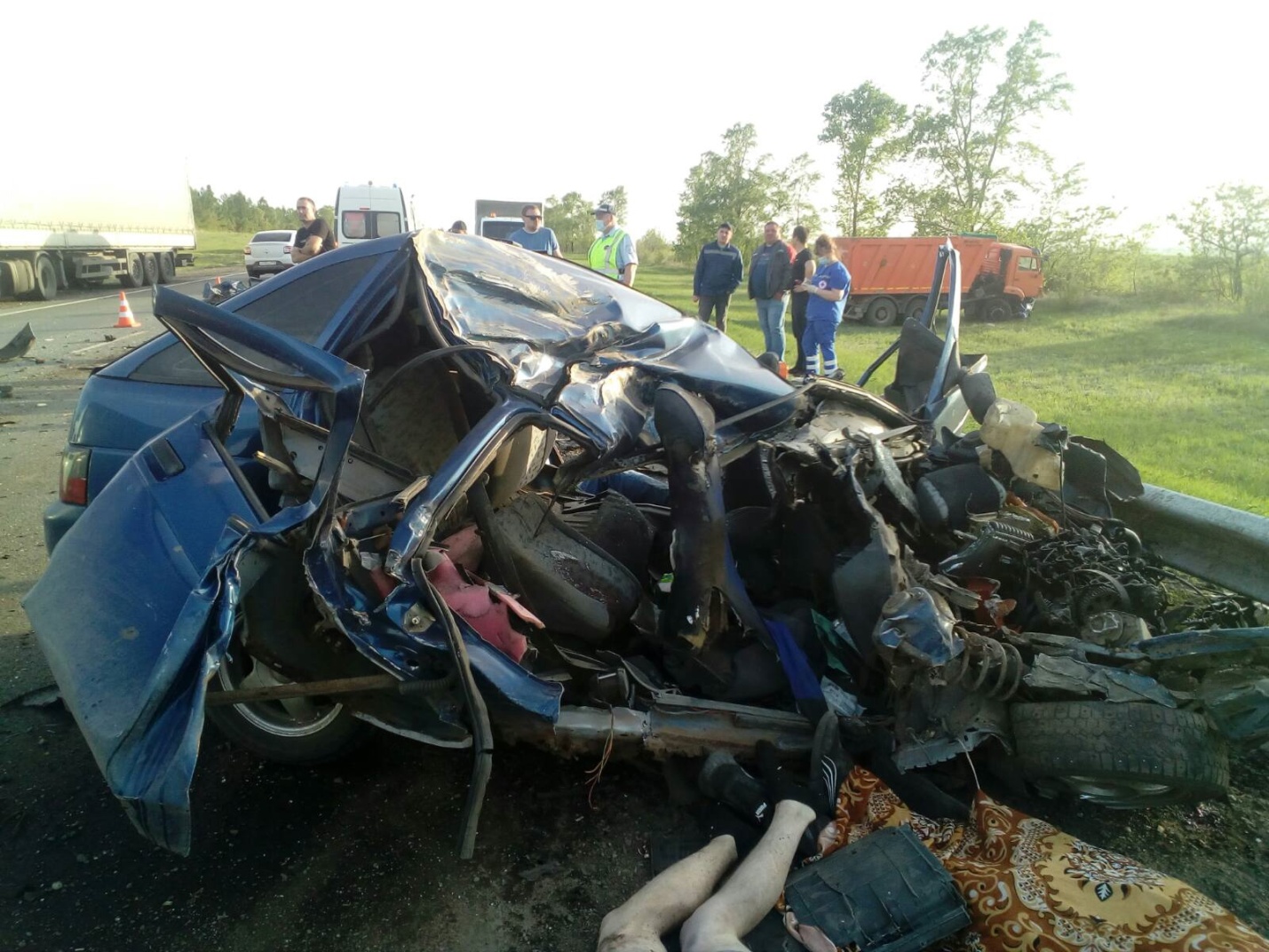 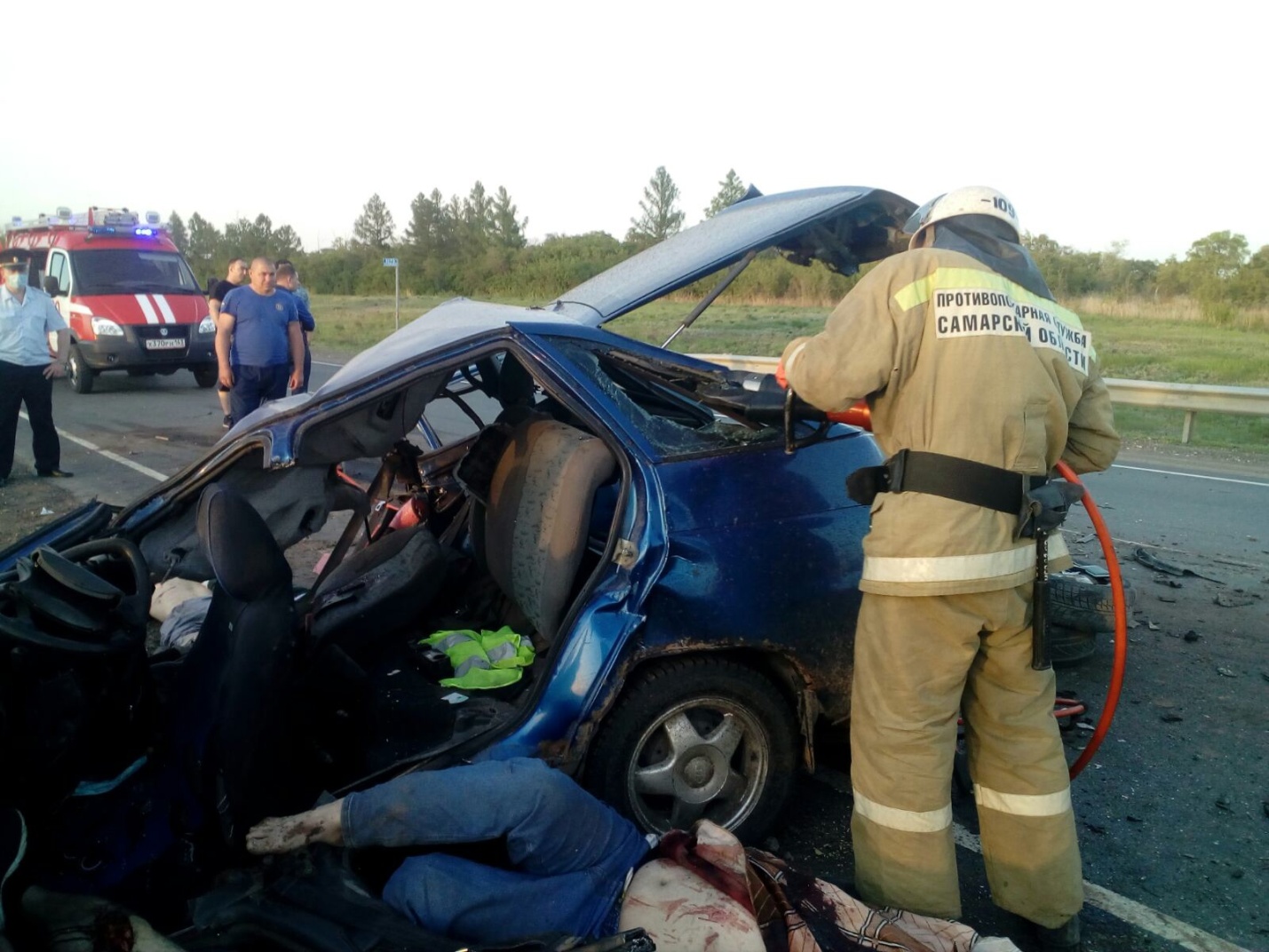 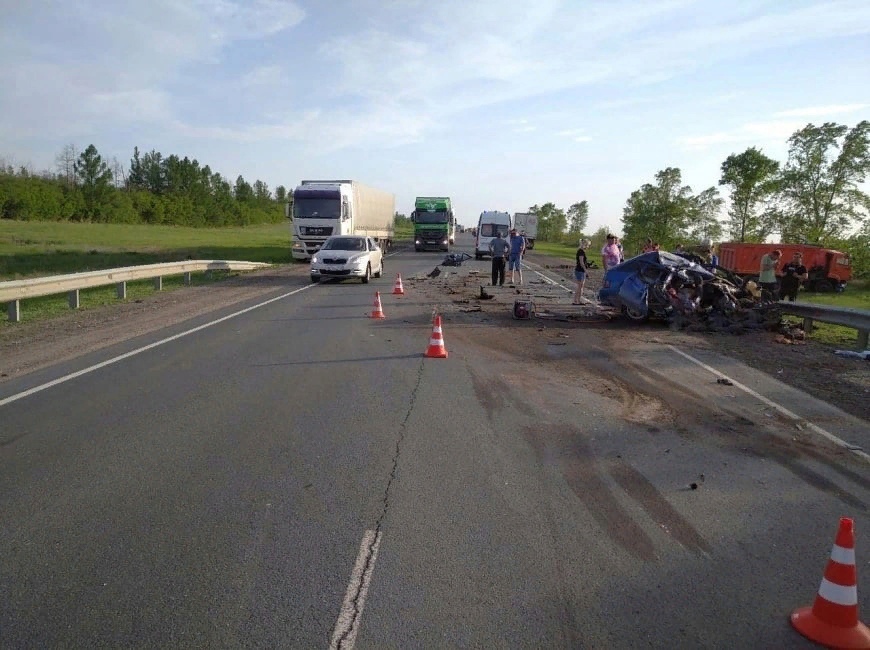 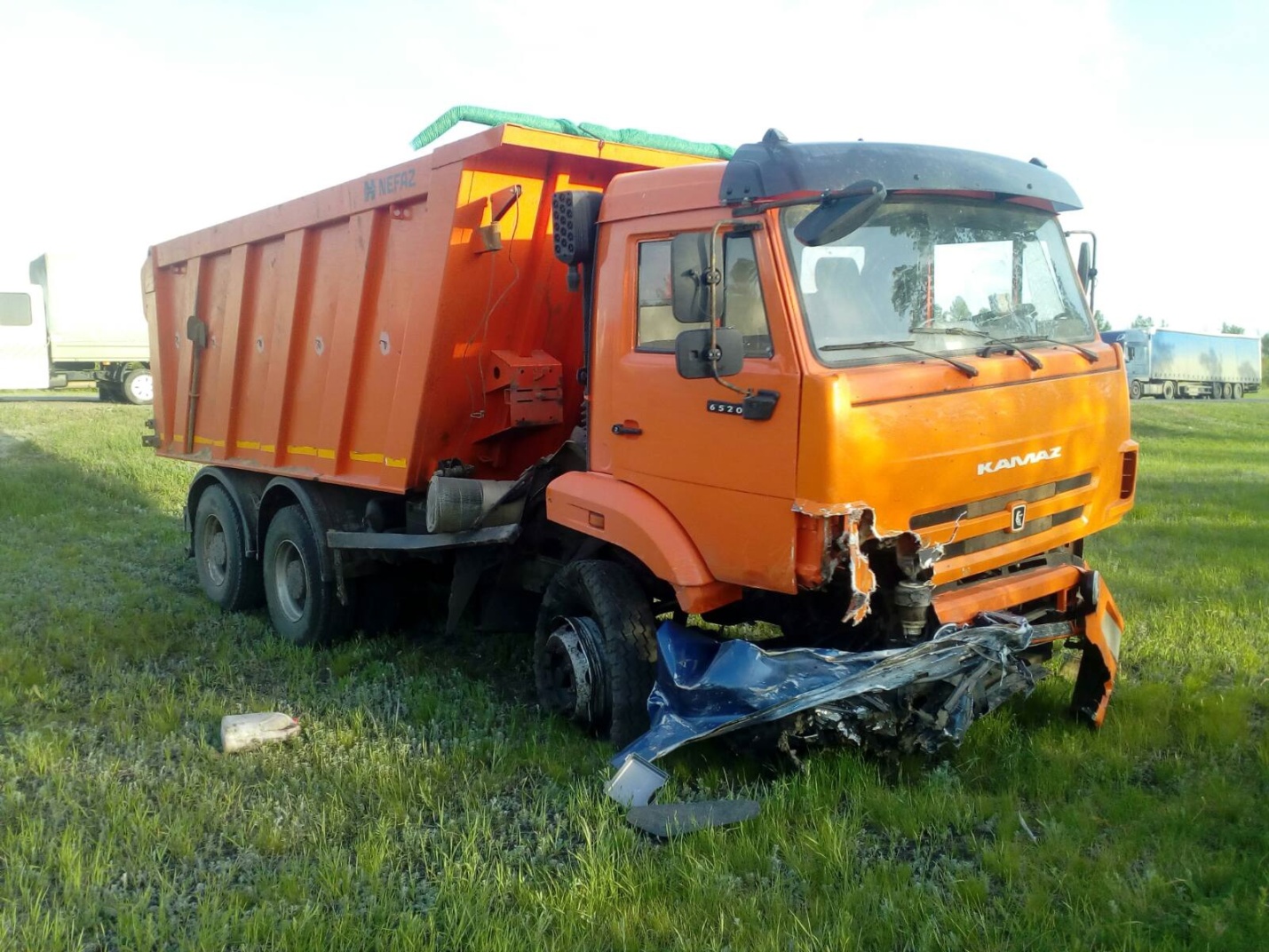 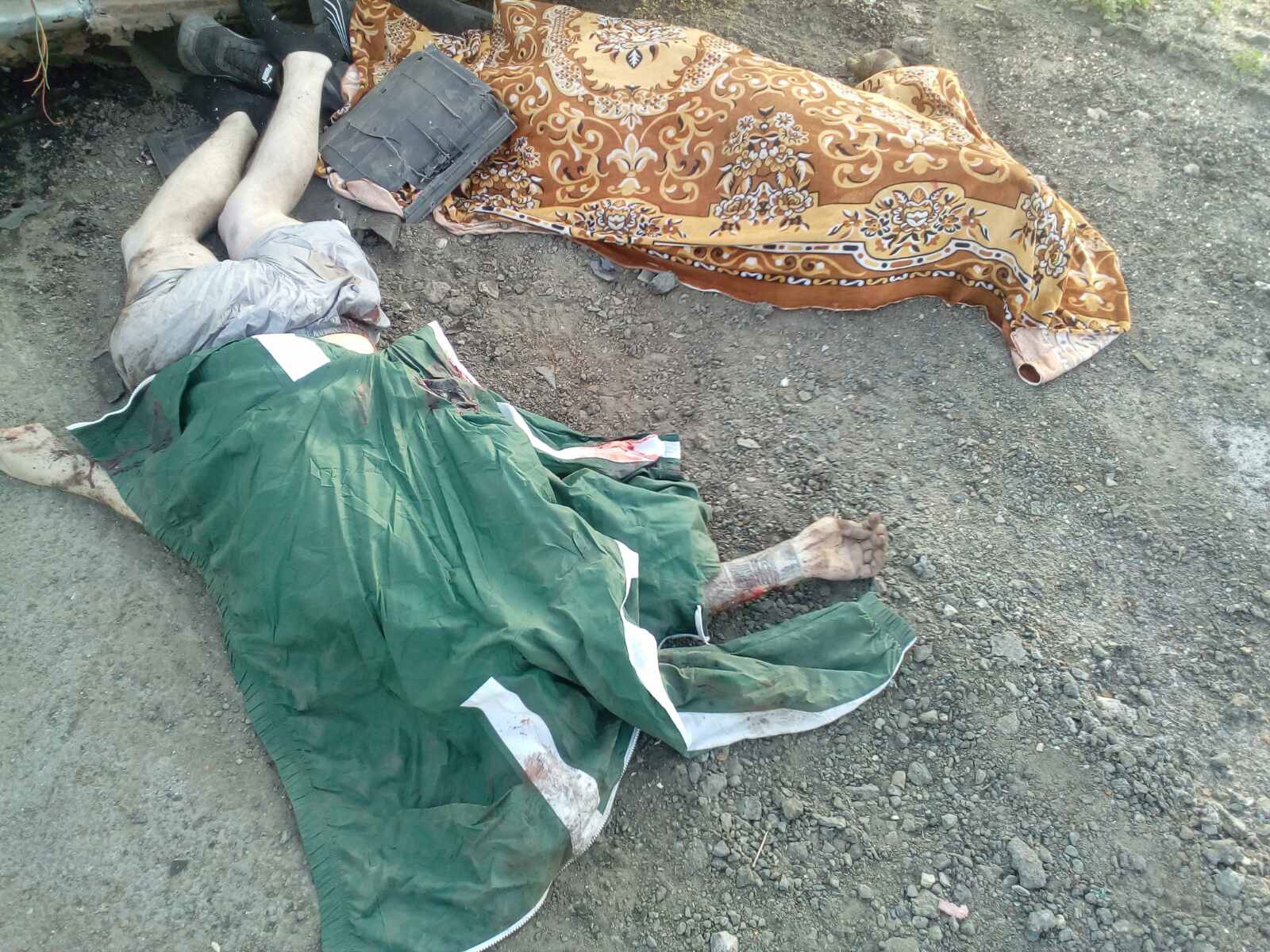 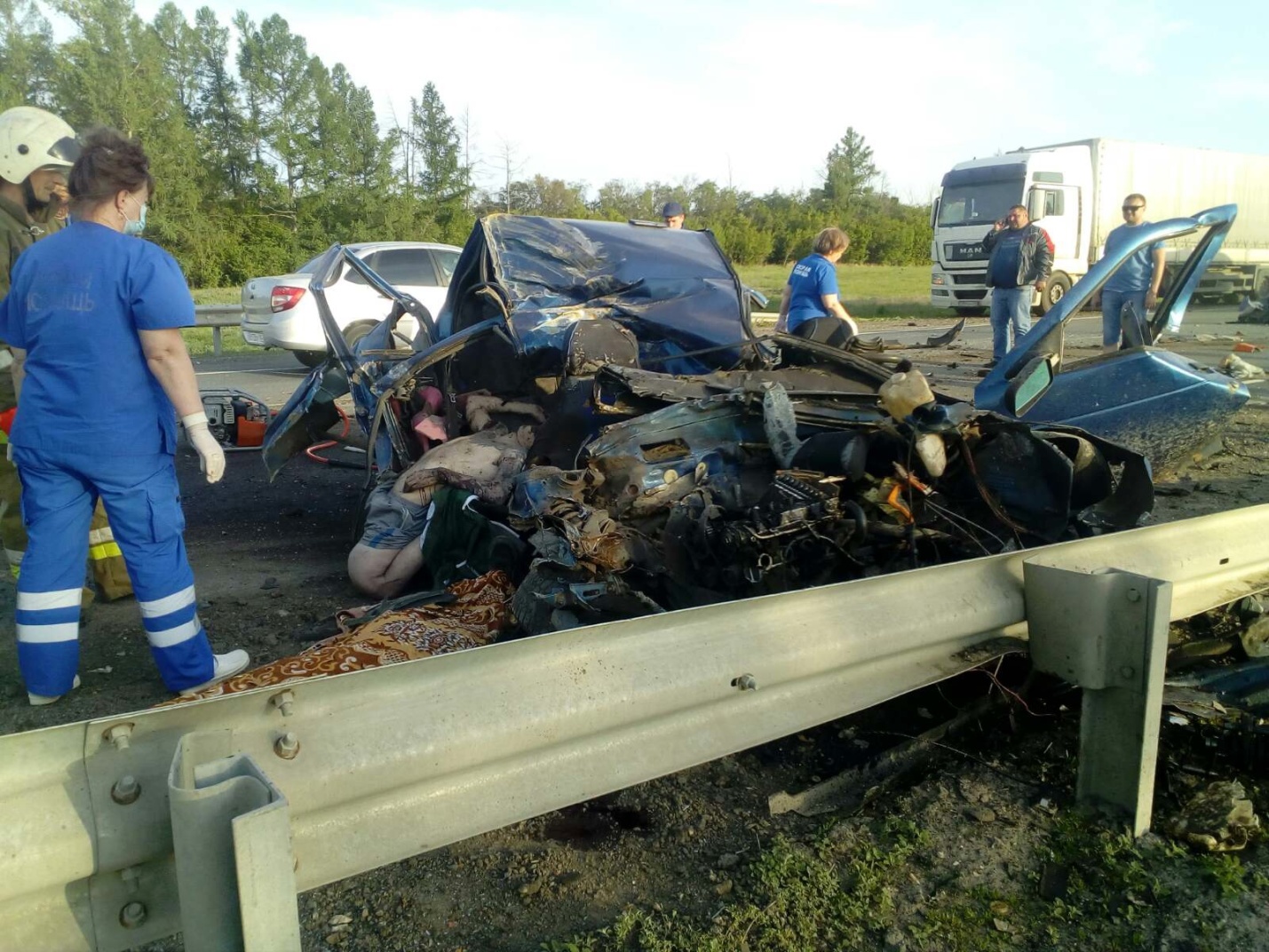 